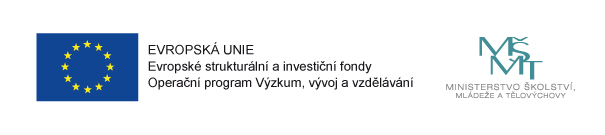 SMLOUVA O POSKYTNUTÍ SLUŽEBK projektu:	„Vím, kam mám jít“  Název programu: Operační program Výzkum, vývoj a vzdělávání CZ.02.3.61/0.0/0.0/16_039/0011687Objednavatel:  název: 			Středisko volného času Bruntál, příspěvková organizacesídlo: 			Školní 2, 792 01 BruntálZastoupená:		Mgr. Janou Frankovou – ředitelkou(dále jen „Poskytovatel“)a Dodavatel služby:		Josef BršťákIČ:				72991895DIČ: 				neplátce DPHdatum narození:		xxxxxsídlo:				xxxxxxxbankovní spojení:		tel./email:			xxxxxxxx, xxxxx@seznam.cz(dále jen „OSVČ/dodavatel“)(společně dále jen „smluvní strany“)Smluvní strany ujednávají následující: Článek I.Předmět smlouvy Dodavatel se touto smlouvou zavazuje provést pro objednavatele workshopy pro žáky základních škol v rámci projektu OP VVV „Vím, kam mám jít“.Místo výkonu: Bruntál, Vrbno pod Pradědem.Smlouva se sjednává na dobu určitou od dne 10. 1. 2022 do 24. 02. 2022 a to v celkovém rozsahu 24 provedených workshopových dnů, za dohodnutou částku 96 000,- Kč za všechny provedené workshopy.Dodavatel postupuje při poskytování služeb samostatně, avšak dbá na pokyny určené objednatelem.Dodavatel se podpisem smlouvy zavazuje k tomu, že dodrží předem stanové termíny workshopů, se kterými byl seznámen a které mu byly v listinné podobě předány kariérovou poradkyní. V případě své nepřítomnosti zajistí plnohodnotný zástup, aby všechny dohodnuté workshopové dny byly uskutečněny.Před uzavřením této smlouvy byly strany seznámeny s právy a povinnostmi, které pro ni z této smlouvy vyplývají, s pracovními podmínkami a podmínkami odměňování, za nichž má práci konat, povinnostmi, které vyplývají ze zvláštních právních předpisů vztahujících se k práci, která má být předmětem této smlouvy.Článek II.Na objednané služby objednatel vyhotoví objednávku, na základě které bude dodavatelem vystavena faktura - daňový doklad. Faktura je splatná převodem na bankovní účet v době její splatnosti.      Článek III.Smluvní strany souhlasí s uzavřením smlouvy za podmínek uvedených shora. Dodavatel tímto dává kvalifikovaný souhlas ke shromažďování, zpracování a uchovávání jeho výše uvedené osobní údaje za účelem zpracování odměny. Dodavatel při tomto bude postupovat podle závazných ustanovení zákona č. 101/2000 Sb. a č. 133/2000 Sb. v platném znění. Objednatel zajistí ochranu těchto údajů vůči zneužití. Tato dohoda je uzavřena ve dvou stejnopisech, z nichž jeden obdrží objednavatel a jeden dodavatel/OSVČ služby. V Bruntále dne 05. 01. 2021    .......................................					             ...........................................Objednavatel 	       						OSVČ/Dodavatel služby